Jaarverslag Stichting Borderline 2017 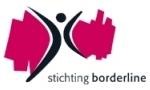 Samenvatting en dankwoord Stichting Borderline verkeerde in 2017 in rustig vaarwater. De bureau coördinator, de vrijwilligers en een bestuurslid hielden het bureau draaiende, stonden mensen te woord aan de lotgenotentelefoon, beantwoordden mails, en hielden website en social media bij. De redactie van de nieuwsbrief bleef het hele jaar op sterkte. En ook de voorlichting werd met enthousiasme gedaan. Voor de Publieksdag was een apart werkgroepje dat al in het begin van het jaar van start ging. De Publieksdag was wederom een hoogtepunt in het jaar. Nieuw in 2017 was de drukbezochte Naastendag in juli.Het bestuur had als beleid om de personele basis van bureau coördinator en vrijwilligers zo solide mogelijk te houden als ook de basis werkzaamheden van lotgenotencontact en voorlichting.Ook financieel was het een rustig jaar. De financiën zijn op orde, de Stichting is gezond en eindigde het jaar met een positieve balans.Het bestuur van Stichting Borderline dankt alle medewerkers, donateurs, vrijwilligers, subsidiegevers en samenwerkingspartners van harte bedanken voor hun inzet en/of geschonken vertrouwen in 2017.Inhoudsopgave Inleiding Stichting Borderline is een landelijk erkende cliënten- en familieorganisatie. Stichting Borderline richt zich in eerste instantie op mensen met BPS, hun omstanders en hulpverleners. Zij kunnen bij de Stichting terecht voor lotgenotencontact en advies maar ook voor schriftelijke en mondelinge informatie. Er is een team dat voorlichting over borderline geeft op onderwijsinstellingen en bij diverse organisaties. Stichting Borderline geeft een nieuwsbrief uit met actuele informatie over borderline en ervaringsverhalen. Jaarlijks organiseert de Stichting een landelijke Publieksdag.  De Stichting wil het negatieve en eenzijdige beeld, dat er in de samenleving over het algemeen over borderline bestaat, nuanceren door goede voorlichting en informatie over borderline te geven. In dit jaarverslag vindt u een overzicht van de activiteiten van Stichting Borderline in het jaar 2017.Wat is borderline? Borderline is een persoonlijkheidsstoornis waaraan in Nederland ongeveer 150.000 tot 200.000 mensen lijden. De stoornis komt drie keer vaker voor bij vrouwen dan bij mannen. De diagnose Borderline Persoonlijkheidsstoornis kan alleen door een psychiater of psychotherapeut worden gesteld . Volgens de DSMV moet er voor het verkrijgen van de diagnose borderline aan vijf van de negen onderstaande criteria worden voldaan:Krampachtig proberen te voorkomen om feitelijk of vermeend in de steek gelaten te worden.Een patroon van instabiele en intense relaties met anderen, gekenmerkt door wisselingen tussen overmatig idealiseren en kleineren (extreem zwart-witdenken, iemand is geweldig of waardeloos).Identiteitsstoornis: aanhoudend wisselend zelfbeeld of zelfgevoel.Impulsiviteit met negatieve gevolgen voor zichzelf op minstens twee gebieden. Bijvoorbeeld: geldverspilling, veel wisselende seksuele contacten, middelenmisbruik, roekeloos rijgedrag, vreetbuien.Terugkerende pogingen tot zelfdoding, gestes of dreigingen, of zelfverwonding.Sterk wisselende stemmingen, als reactie op gebeurtenissen. Dit kan leiden tot periodes van intense somberheid, prikkelbaarheid of angst, meestal enkele uren durend en slechts zelden langer dan een paar dagen.Een chronisch gevoel van leegte.Inadequate, intense woede of moeite boosheid te beheersen. Dit uit zich in driftbuien, aanhoudende woede of herhaaldelijke vechtpartijen.Voorbijgaande, aan stress gebonden paranoïde ideeën of ernstige dissociatieve verschijnselen.Financiën en donateurs In 2017 kreeg de Stichting een instellingssubsidie van het ministerie van Volksgezondheid, Welzijn en Sport van € 45.000 voor voorlichting en lotgenotencontact. Overige baten komen uit donateursbijdragen  het geven van voorlichting, de verkoop van voorlichtingsmateriaal, bijdragen voor de organisatie van de Publieksdag en de toegangsgelden voor de Publieksdag.In 2017 had Stichting Borderline op de peildatum 1 september 165 vaste en eenmalige donateurs. De stijging ten opzichte van 2016 (102) is te verklaren omdat we ook de eenmalige donateurs meerekenen naast de 119 vaste donateurs van 2017.De financiële administratie is in handen van administratiekantoor Figaro, een leerwerkbedrijf voor mensen met psychiatrische en/of verslavingsproblemen.Financieel gezien staat de stichting er goed voor.Medewerkers Bestuur Het bestuur bepaalt het beleid, stuurt en stelt prioriteiten in de uitvoering, maakt jaarplannen en stuurt het kantoor aan. Het bestuur bestond eind 2017 uit de volgende personen:Hans de Jong: waarnemend voorzitter en penningmeester - hulpverlener Adrianne Dercksen : secretaris, portefeuille PR -  bondgenoot Paul Ulrich: algemeen bestuurslid, portefeuille belangenbehartiging, kantoor - ervaringsdeskundige/omstander Petra Janssen: algemeen bestuurslid, portefeuille webmaster - lotgenootIngrid Wessels: algemeen bestuurslid, portefeuille voorlichting  - lotgenootAd Kaasenbrood: algemeen bestuurslid - hulpverlenerHet bestuur kwam in 2017 negen keer bijeen. Van de vergaderingen zijn notulen gemaakt. De bureau coördinator is altijd een deel van de vergadering aanwezig.Raad van Advies De Raad van Advies geeft gevraagd en ongevraagd advies aan het bestuur.De Raad van Advies kwam niet bijeen in 2017. Eind 2017 bestond de Raad van Advies uit: Roel Verheul: voorzitter Raad van Bestuur van de Viersprong, bijzonder hoogleraar persoonlijkheidsstoornissen UvA.Yoram van Maaren: psycholoogLandelijk coördinator Karlijn Smits was heel 2017 bureau coördinator. Zij heeft een aanstelling voor twaalf uur. Haar belangrijkste taken zijn: het aanspreekpunt zijn van de stichting, het werven en coachen van de vrijwilligers, planning en coördinatie van activiteiten en producten.Vrijwilligers  Stichting Borderline kan haar kernwerkzaamheden (lotgenotencontact en voorlichting over borderline) alleen doen wanneer er voldoende vrijwilligers zijn.  Op 1 januari 2017 waren er 15 vrijwilligers en op 31 december 2017 16 vrijwilligers (exclusief het bestuur). In de loop van het jaar zijn er twee vrijwilligers bijgekomen en één vrijwilliger is vertrokken. Dat betekent dat het vrijwilligersbestand in 2017 redelijk stabiel was. Zij hielden zich bezig met diverse vormen van lotgenotencontact, kantoorwerkzaamheden, het organiseren van de Publieksdag, promotie activiteiten, voorlichting, de redactie van de nieuwsbrief, website en social media.In januari was er een vrijwilligersbijeenkomst samen met de vrijwilligers van de Landelijke Stichting Zelfbeschadiging.Activiteiten 2017 In de volgende paragrafen worden de diverse activiteiten van Stichting Borderline beschreven.  Kantoor Het kantoor is drie dagen per week bemenst, op maandag, woensdag en vrijdag van 10:30 uur tot 14:30 uur.Naast de bureau coördinator waren er in 2017 drie vrijwilligers en een bestuurslid die allen één dag in de week op kantoor werkten. Zij deden de lotgenotentelefoon, de email, donateursadministratie, de website, de social media, en andere voorkomende werkzaamheden.Linda van Kooten is een van de vrijwilligers. Zij werkt op het kantoor van de stichting. ''Toen ik de vacature voor medewerker secretariaat doorlas leek het te  mooi om waar te zijn: het type werk wat ik leuk vind en waar ik goed in  ben, en dat voor een patiëntenorganisatie die ik een warm hart  toedraag. Niet té mooi om waar te zijn dus, want mijn eerste werkdag  bij Stichting Borderline dateert alweer van dik twee jaar geleden! In de dagelijkse praktijk doe ik op kantoor alle voorkomende  werkzaamheden die je maar kunt bedenken, van de donateursadministratie  tot factureren, en van de boodschappen tot social media. Die afwisseling  in werkzaamheden maakt het leuk, maar het leukst zijn toch wel de  collega’s. Werken bij Stichting Borderline is veel meer dan ‘slechts’  werk; het lotgenotencontact onderling is een enorm grote en waardevolle  bron van steun, waar ik ontzettend dankbaar voor ben.De Landelijke Stichting Zelfbeschadiging houdt ook kantoor in de Kargadoor. Er is inhoudelijke overlap tussen beide organisaties in zoverre dat veel mensen met BPS zichzelf beschadigen. Omgekeerd hebben niet alle mensen die zichzelf beschadigen BPS.Er is geregeld contact tussen medewerkers van beide stichtingen. De stichtingen verwijzen naar elkaar, zijn aanwezig op elkaars publieksdagen en werken samen in een aantal projecten. Op 24 mei was er een bijeenkomst van beide besturen om nader kennis te maken.Telefoon Drie dagen per week is Stichting Borderline een aantal uren bereikbaar voor informatie over borderline en het omgaan met borderline, lotgenotencontact en een luisterend oor. In totaal zijn in 2017 216 telefoongesprekken gevoerd met lotgenoten (98) en omstanders (116) en anderen (2), (in 2016 293 gesprekken met 118 lotgenoten, 172 omstanders en 3 anderen, in 2015 156 gesprekken met 75 lotgenoten en 81 omstanders; in 2014 127 gesprekken). Wederom zijn er meer gesprekken gevoerd met omstanders dan met lotgenoten.Na het gesprek noteren de medewerkers aard en thema(’s) van het gesprek. De bureau coördinator schat dat 85% van de gesprekken is geregistreerd.Bij de omstanders waren de meeste bellers ouders of partners. Zij wilden bespreken hoe om te gaan met hun naaste met BPS, hun bezorgdheid uiten en praten over relatieproblemen.Lotgenoten belden over uiteenlopende zaken maar ook bij hen ging het vaak om relatieproblemen en het contact met anderen. Ook gevoelens van somberheid, boosheid en leegte kwamen vaak voor. De telefoonmedewerkers vertelden dat de intensiteit van de gesprekken toeneemt. Werd een paar jaar geleden nog vaak de vraag gesteld wat borderline is, nu krijgen telefoonmedewerkers ook onderwerpen als suïcide te bespreken of emotionele ouders aan de telefoon die niet meer weten waar ze zorg voor hun kind kunnen vinden. Beller:Soort gesprek:Intensiteit gesprek:Lengte Gesprek:Maand waarin gesprek heeft plaats gevonden:E-mail De vrijwilligers op kantoor beantwoorden de mail. Het mailcontact kent dezelfde functies als het telefooncontact. Lotgenotencontact en informatieverstrekking. In 2017 zijn 269 lotgenotenmails beantwoord (in 2016 163, in 2015 281, en in 2014 167). Bestellingen Mensen kunnen via de website informatieve brochure van de NVVP en het beknopt boekje ‘Alles of niets’ over borderline, de DVD van de theatervoorstelling over borderline, de meest recente Nieuwsbrief en enkele artikelen, zoals de T-shirts uit de theater voorstelling en een Stichting Borderline armbandje,  bestellen. De bestellingen worden vanuit kantoor verstuurd. Helaas heeft de webwinkel in 2017 niet of nauwelijks gefunctioneerd, dus er is ook niets verkocht. In 2018 zal de webwinkel weer online zijn.Forum Het Forum heeft in 2017 niet gefunctioneerd.Nieuwsbrief/Magazine In 2017 bestond de redactie van het Magazine van StiBo uit drie personen. Er zijn drie Magazines verschenen in een oplage van 120 exemplaren (rond de veertig papieren exemplaren en rond de tachtig digitale exemplaren). De Magazines bevatten artikelen, interviews en een vragenrubriek. De thema’s van de magazines waren: 1. Borderline en stigma2. Borderline en naasten3. Borderline en hulpverlening (bij crisis)Yezzie (pseudoniem) schrijft al zestien jaar een column in de nieuwsbrief. Wie is zij en wat drijft haar?‘In 2001 werd ik lid van de Stichting en kreeg ik voor het eerst de nieuwsbrief. Ik vond het behoorlijk zware kost en vond dat er wel een beetje sjeu in mocht komen. Ik wilde al heel lang een column schrijven en heb de toenmalig coördinator gevraagd of ik een column mocht gaan schrijven en dat mocht. En nu schrijf ik hem al zestien jaar en om het in een quote zeggen: ‘De Stichting heeft mijn hart gestolen en tot op heden hoef ik het nog steeds niet terug.’ In al die jaren heb ik één keer, toen ik heel slecht zat, willen overslaan maar ja, mijn verantwoordelijkheidsgevoel. Ik heb het uit mijn tenen moeten trekken, maar de column kwam er. De reacties zijn altijd leuk. Ik word er een beetje verlegen van. Het geeft me wel altijd een enorme boost aan energie en dan denk ik: Jeetje, ze vinden me goed! Ik heb dan heel even sterallures.’Website en social mediaStichting borderline is actief op facebook en twitter.Op facebook zijn in 2017 155 berichten geplaatst (in 2016 43, in 2015 73, en in 2014 50). Het aantal bereikte personen was gemiddeld bijna  ? per maand (in 2016 1.108, in 2015 900 en in 2014 285). Op twitter zijn 63 tweets geplaatst (in 2016 41, in 2015 55, en in 2014 59). Op twitter had Stichting Borderline eind 2017 1.102 volgers (eind 2016 979, 2015 826 en eind 2014 658 volgers). Er zit nog steeds een stijgende lijn in het aantal volgers op twitter en bereikte personen via facebook.Aan de website wordt bij voortduring gewerkt om deze zo actueel mogelijk te houden.Voorlichting Stichting Borderline geeft voorlichting bij diverse organisaties en instanties. Hierbij wordt het algemene verhaal over borderline verteld, ondersteund door een powerpoint presentatie. Het verhaal wordt gecombineerd met het persoonlijke ervaringsverhaal van de voorlichter. In 2017 heeft het voorlichtingsteam van Stichting Borderline zes presentaties gegeven. Bij het ROC in Alkmaar en Amsterdam, een zorgboerderij in Noordhoek, een RIBW in Leiden, op een informatiemarkt in Enschede en bij Kubuszorg in Elst.PR In 2017 was er geen pr-groep. Publieksdag In 2017 vond de Publieksdag plaats op zaterdag 25 november in Meeting Plaza te Utrecht. De Publieksdag had als thema: Borderline, een kleurenpalet. Iemand met borderline kan wel zwart of wit denken, maar als persoon uit veel meer mooie kleuren bestaan. Er waren 106 betalende bezoekers. Inclusief de medewerkers aan de dag en de standhouders waren er bijna 140 aanwezigen. Dat waren er zestig minder dan in 2016 toen er tweehonderd mensen waren. De dag begon met een plenair gedeelte met een verhaal van Ingrid Wessels en van Petra Janssen.  Daarna waren er twee ronden met workshops. Thema’s van de workshops: ‘Vraag maar raak’ voor familieleden van mensen met borderline,‘Vraag maar raak’ voor mensen met borderline,De vier meest gebruikte behandelmethoden voor borderline,Zelfbeschadiging,Ouders met borderline en opvoeding van kinderen,Het belang van een sociaal netwerk en hoe bouw je dit op?,Workshop boksen door EQfit.Ook dit jaar was er een kleine informatiemarkt met stands van diverse instellingen en organisaties. Meer dan de helft van de bezoekers vulde een evaluatieformulier in. Daaruit bleek onder andere dat de meeste bezoekers de duur van de publieksdag precies goed vonden zo. Over het programma waren de bezoekers tevreden tot zeer tevreden.Belangenbehartiging en afvaardiging in het LPGGz Bestuurslid Paul Ulrich was het hele jaar afgevaardigde naar de Algemene Ledenvergadering (ALV) van het Landelijk Platform GGz (LPGGz), nam deel aan vergaderingen en verschillende werkgroepen van het LPGGz.Positie Stichting Borderline eind 2017 De stichting is qua bestuur en kantoor eind 2017 op sterkte, zij het minimaal. Er zijn voldoende vrijwilligers voor lotgenotencontact, kantoor, de redactie van de nieuwsbrief, voorlichting. Het aantal donateurs is krap.Financieel is de stichting gezond met een klein overschot op de balans.Visie bestuur op de nabije toekomst Het bestuur is van mening, dat Stichting Borderline ook in 2018 geen nieuwe activiteiten moet ontplooien, maar zich vooral moet richten op het kwalitatief verbeteren van de bestaande activiteiten. Hierbij is het van belang om niet teveel tegelijk aan te willen pakken, maar te focussen en prioriteiten te stellen.Prioriteiten blijven het werven van donateurs en nieuwe vrijwilligers, vooral voor lotgenotencontact.Nu het bureau redelijk stabiel op sterkte lijkt te zijn, is het ook tijd om de te werken aan de kwaliteit van de lotgenotentelefoon. De vrijwilligers op training en intervisie van oud-gedienden.Het bestuur gaat in 2018 door met het verkennen van de mogelijkheden om samen te werken met de Landelijke Stichting Zelfbeschadiging.AantalLotgenoten98Omstanders116Anders2Totaal216AantalKort en informatief25Advies/Luisterend oor191Anders 0AantalLicht163Matig42Zwaar8Onbekend3TijdAantal0-5 min145-10 min2810-15 min1115-20 min2620-25 min3425-30 min3830-35 min535-40 min1040-45 min1145-50 min950-60 min1060 + min8100-120 min11Onbekend1MaandAantalJanuari22Februari24Maart20April27Mei16Juni10Juli8Augustus6September7Oktober18November34December24Onbekend0